Учебные лабораторииКафедра имеет две учебно-научные лаборатории и научно-образовательный центр, которые оснащены современной информационно-измерительной аппаратурой, специальными исследовательскими комплексами и единой информационной сетью.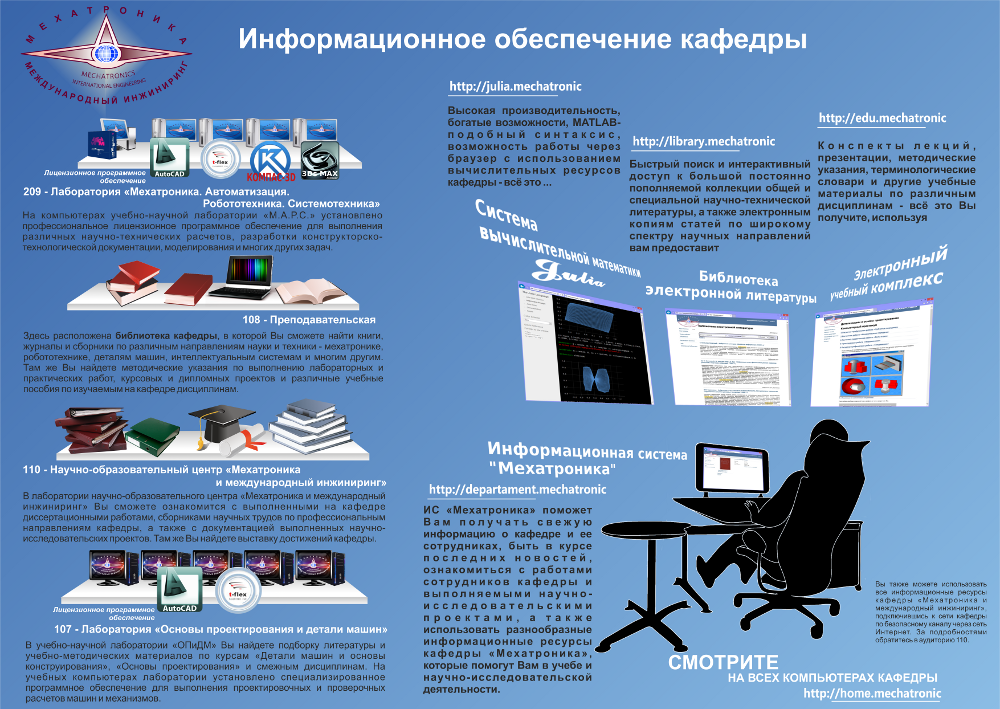 Лаборатория "Основы проектирования и детали машин"Лаборатория оснащена учебно-научным комплексом, который включает материально-техническое, информационное, программное и методическое обеспечение для проведения всех видов учебных занятий  по общеинженерным дисциплинам «Детали машин и основы конструирования». «Основы проектирования машин», «Прикладная механика».Лаборатория "Мехатроника. Автоматизация. Робототехника. Системотехника"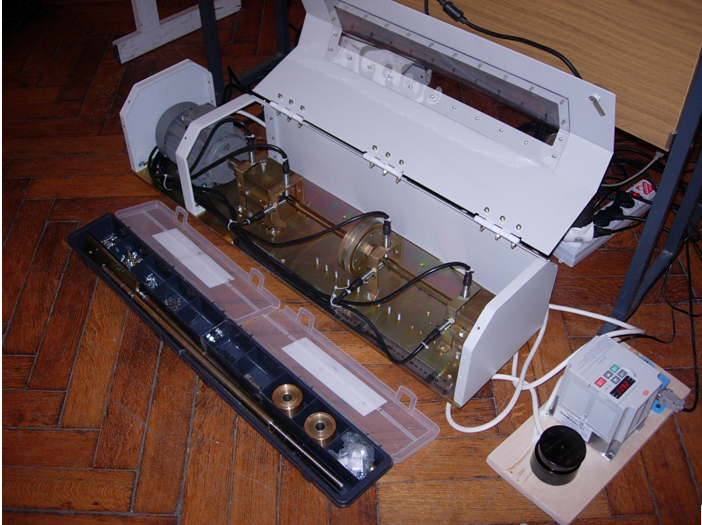 Экспериментальная установка "Роторно-опрные узлы"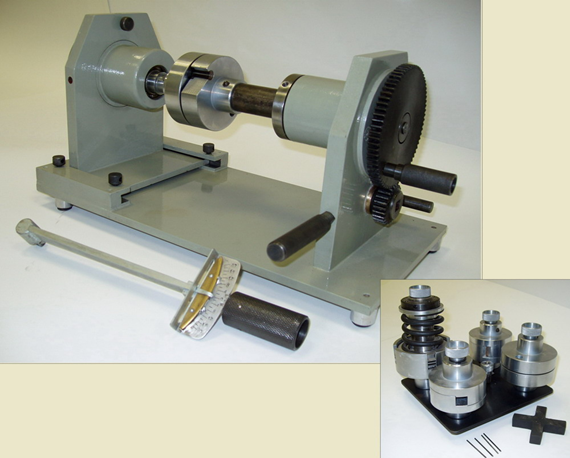 Экспериментальная установка "Исследование конструкций 
и характеристик муфт"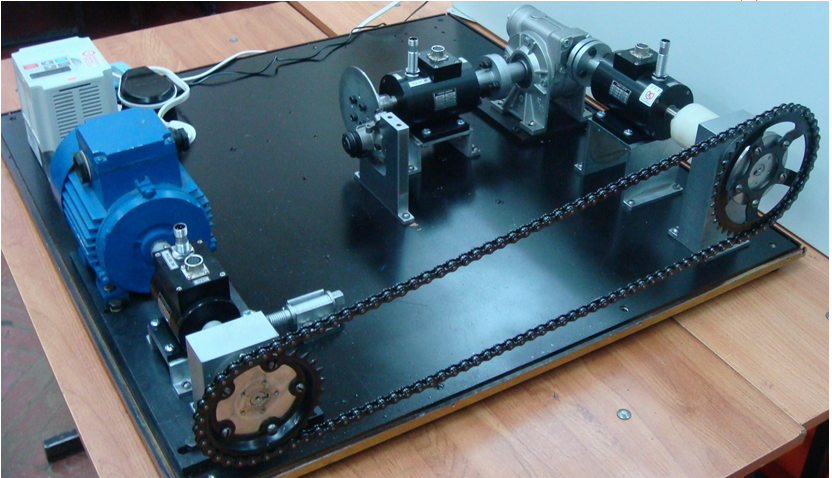 Экспериментальная установка "Механические передачи"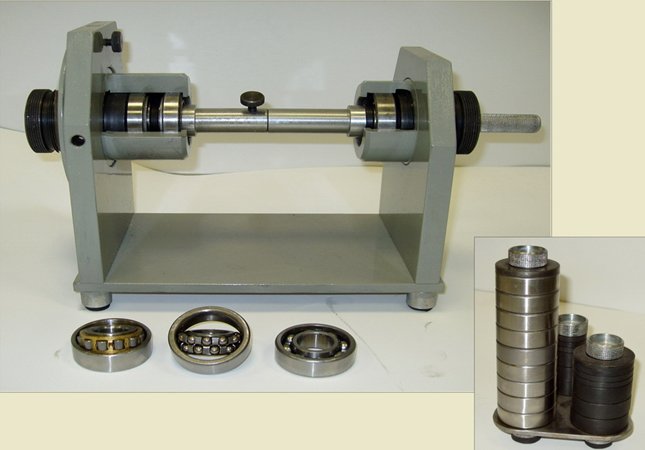 Модельная установка "Конструирование опор валов. 
Подшипники качения"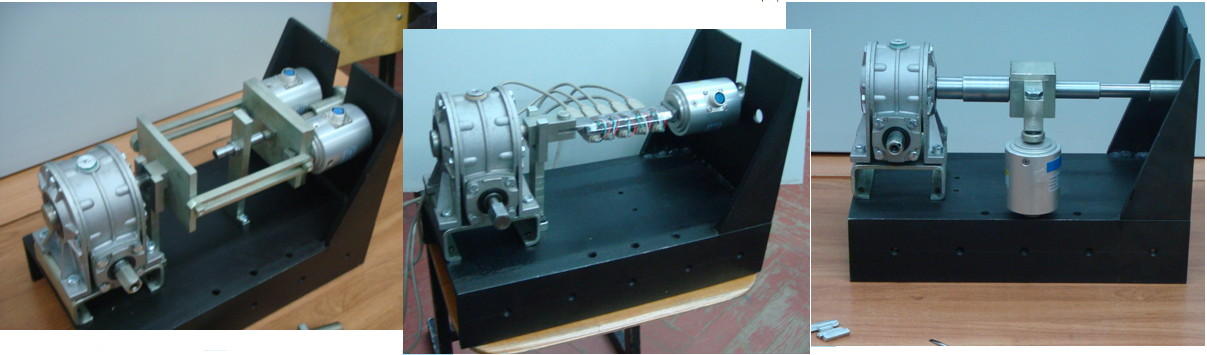                                        Экспериментальная установка "Механические соединения"                                       Экспериментальная установка "Механические соединения"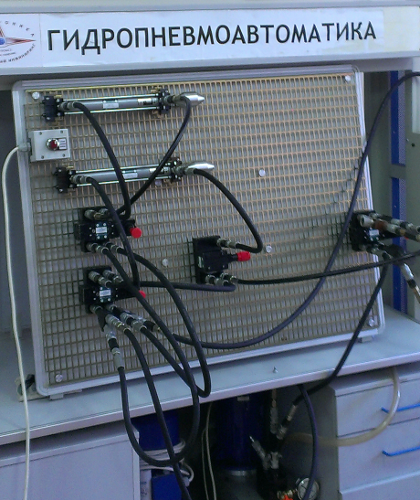 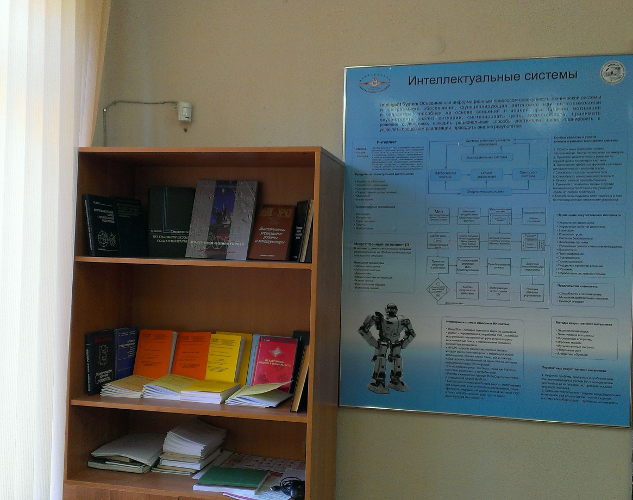 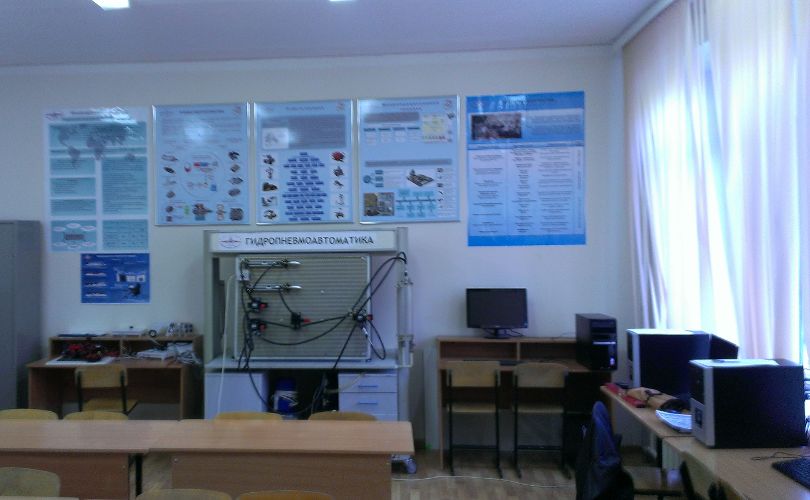 